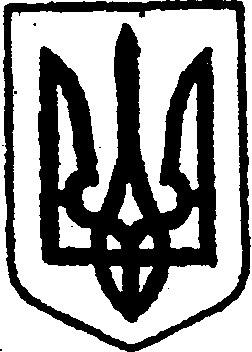 КИЇВСЬКА ОБЛАСТЬТЕТІЇВСЬКА МІСЬКА РАДАVIII СКЛИКАННЯВІСІМНАДЦЯТА СЕСІЯдруге пленарне засіданняРІШЕННЯ23  березня 2023 року                                                                  № 840- 18 – VІІІПро внесення змін до рішення п’ятої сесії Тетіївської міської ради від 27.04.2021 року№ 207-05- VIII «Про внесення змін до Програми охорони навколишнього природного середовища на 2021-2025 роки затвердженої рішеннямміської ради від 24.12.2020 року № 34-02-VIIIКеруючись статтями 26, 33, 52 Закону України «Про місцеве самоврядування в Україні», постановою Кабінету Міністрів України від 10 січня 2023 року № 25 «Про реалізацію експериментального проекту щодо створення сприятливих умов для забезпечення ефективного споживання електричної енергії населенням», Протоколом засідання оперативного штабу Ради оборони Київської області від 16 січня 2023року та розглянувши розроблену і затверджену Програму охорони навколишнього природного середовища населених пунктів Тетіївської міської ради на 2021-2025 роки, врахувавши потребу у фінансуванні заходів для реалізації Програми, Тетіївська міська рада                                                В И Р І Ш И Л А:Внести зміни до Програми охорони навколишнього природного середовища на 2021-2025 роки, затвердженої рішенням міської ради від 24.12.2020 року № 34-02-VIII, наступні зміни:1.1.  Додаток до Програми (Перелік природоохоронних заходів на 2021-2025 роки, що фінансуватимуться за рахунок коштів міського фонду охорони навколишнього природного середовища) доповнити пунктом 13 в наступній редакції: «Забезпечення екологічно безпечного збирання, перевезення та утилізації відпрацьованих ламп розжарювання».1.2.  Додаток до Програми (Перелік природоохоронних заходів на 2021-2025 роки, що фінансуватимуться за рахунок коштів міського фонду охорони навколишнього природного середовища) викласти у новій редакції, що додається.Контроль за виконанням даного рішення покласти на постійні депутатські комісії міської ради з питань планування, бюджету, фінансів та соціально- економічного розвитку громади (голова комісії  - В.А.Кирилюк  ) та з питань регулювання земельних відносин, архітектури, будівництва та охорони навколишнього середовища ( голова комісії - О.А.Крамар) .     Міський голова                                                        Богдан БАЛАГУРА